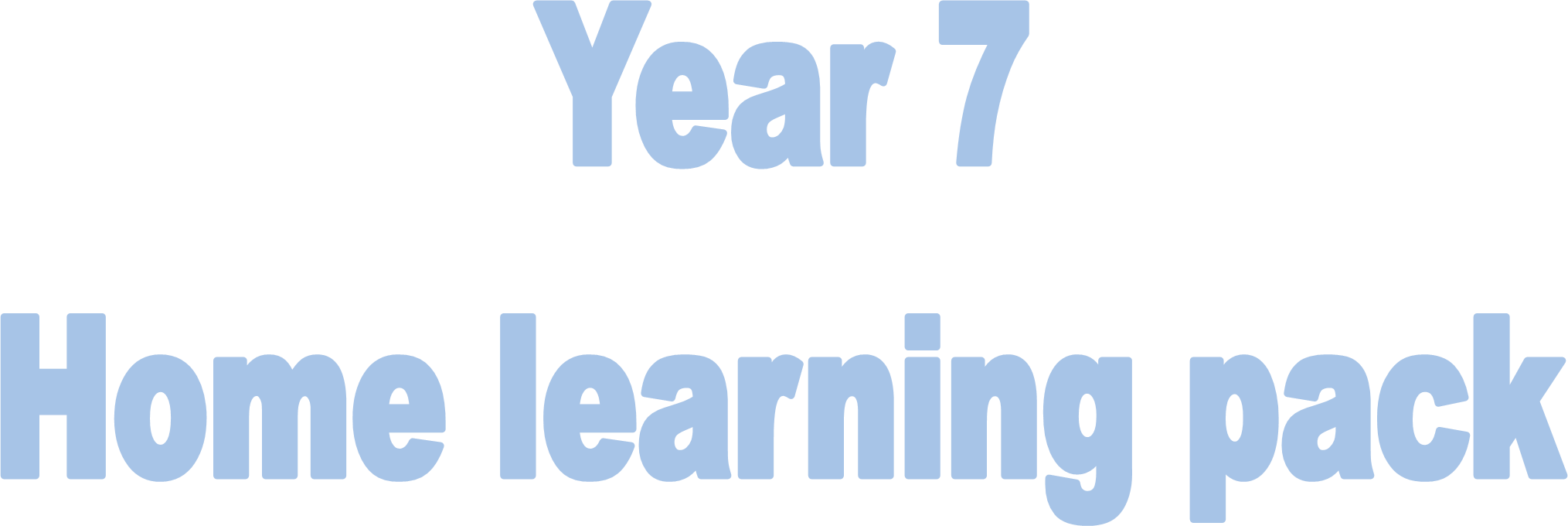 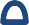 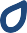 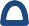 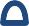 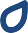 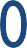 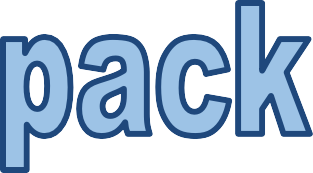 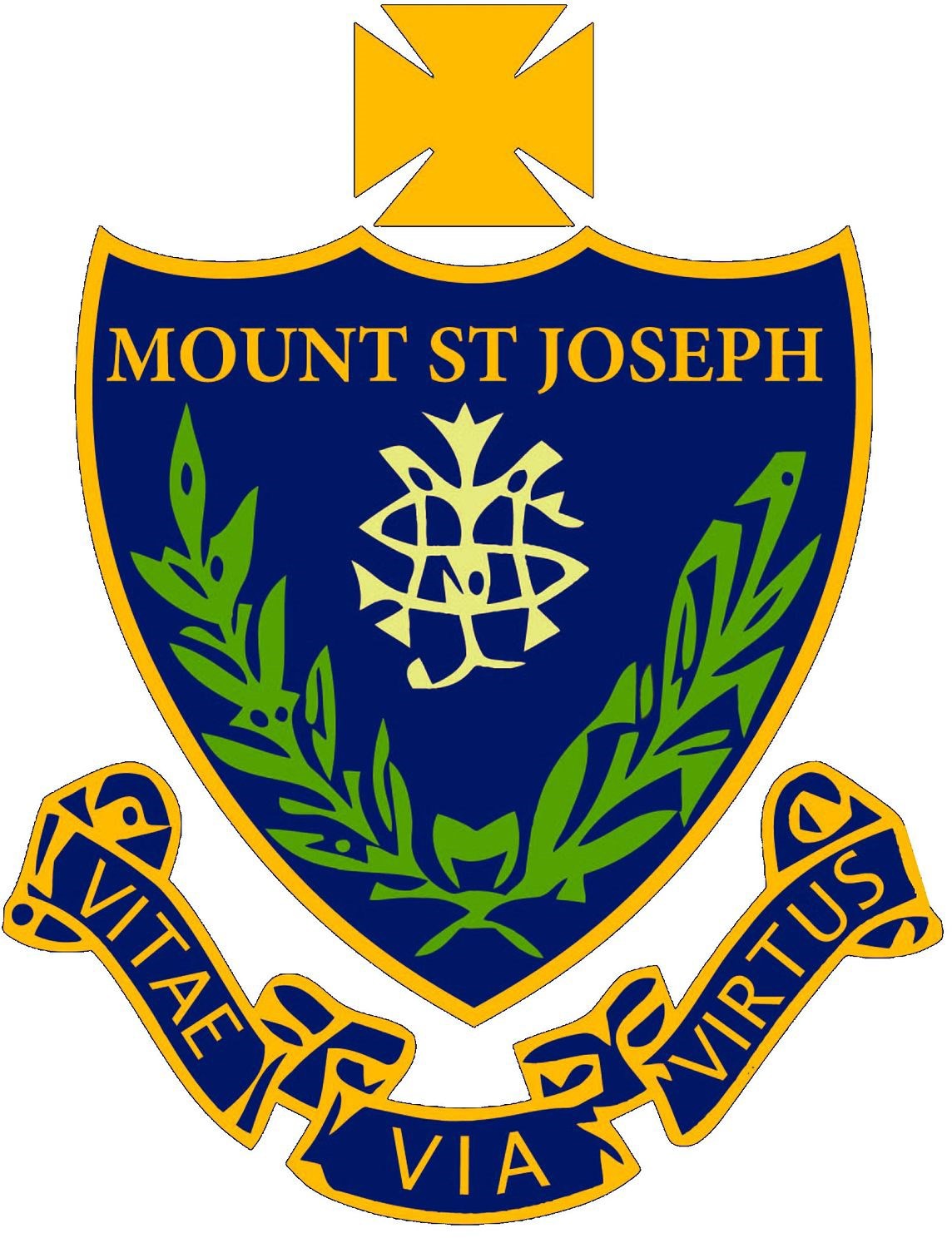 This is a booklet with a range of activities that can be worked on at home. It supports the learning that would have been happening in the lessons and contains a wide variety of tasks that allow pupils to process the information and develop their historical skills.ContentsPage 1— Word search of the key words / terms of the unit.Page 2— introduction to the Battle of Hastings.Page 3— Why did William win the Battle of Hastings?Page 4—Qualities of a Medieval Knight.Page 5—Design your own coat of armsPage 6—Personality of King John.Page 4— Symptoms of the Black Death.Page 5— Impact of the Black DeathPage 8— Are you a revolting peasant?Page 9— Are you a revolting peasant?Page 10— What happened during the Peasants revolt?Page 11— Newspaper heading ‘Peasants revolt’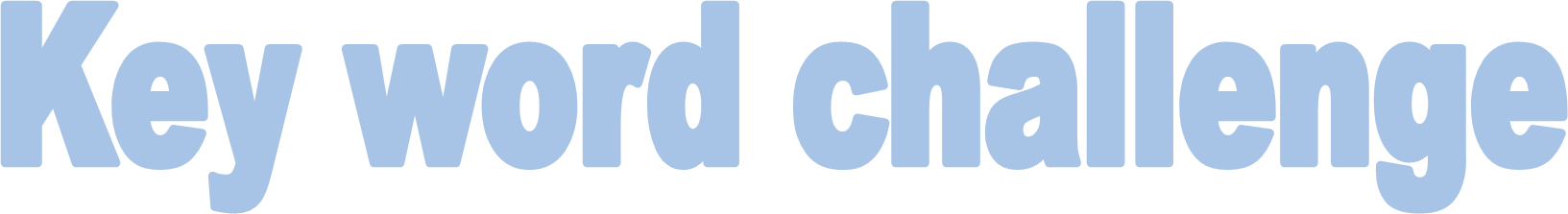 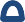 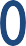 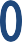 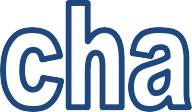 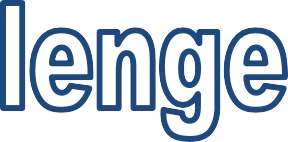 Find the word below – These words are important to what we have been learning. Find each word and then write a sentence about each one.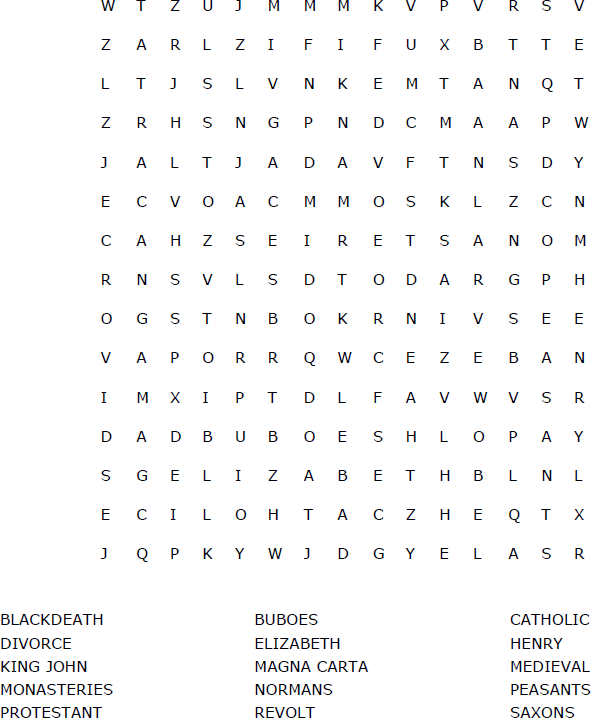 The Battle of Hastings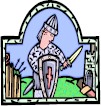 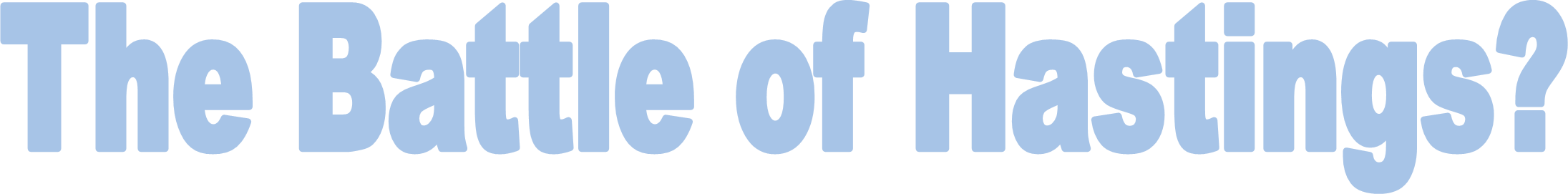 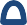 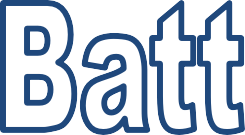 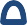 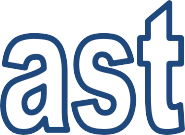 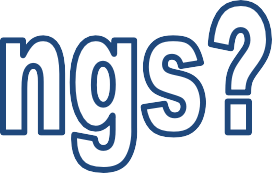 In 1064, King 		was dying. He had no children and there- fore no 	to the throne.There were four contenders for the throne; 	Atheling, who was only 	years oldWilliam, Duke of 	who claimed that Harold had promised him the throne.Harald Hardrada, who was from 	, and who had the support of 	, who was Harold Godwinson’s brother. 	Godwinson, who was eventually crowned King of England by the 	.King Harold killed Harald Hardrada at the Battle of 	, along with his own 	, Tostig.Meanwhile, Duke William of Normandy landed in the South of England, and on 14th October in the year 	, the Battle of 	was fought. 	was killed and 	became King of England. There are various accounts of how Harold died, including pictures shown in the Ba-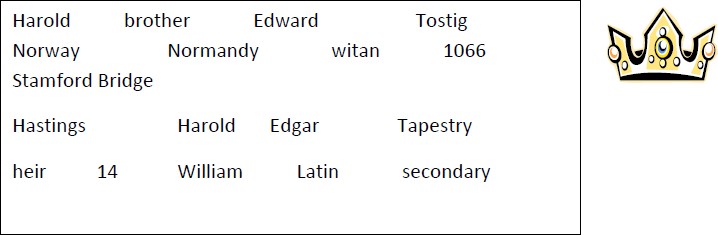 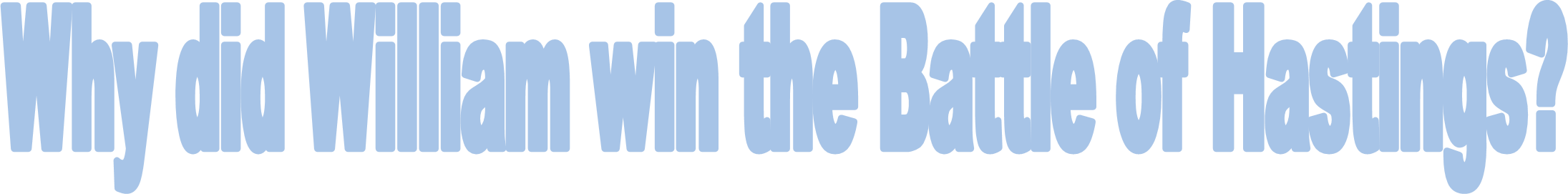 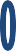 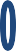 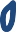 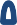 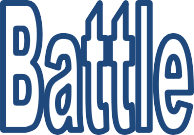 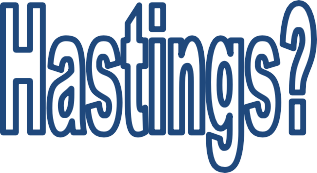 Read the statements below. Colour code them into the following categories:Harold’s weaknessesWilliam's strengths/leadership Luck for William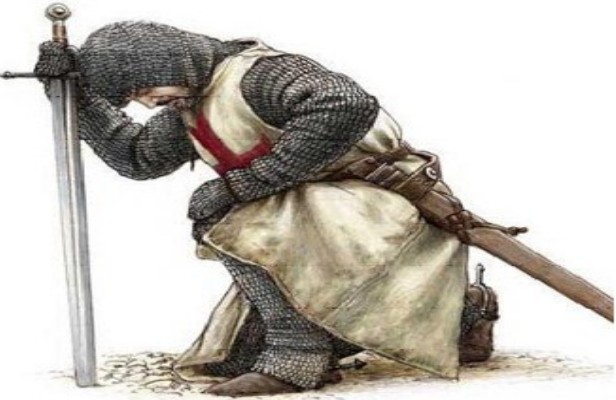 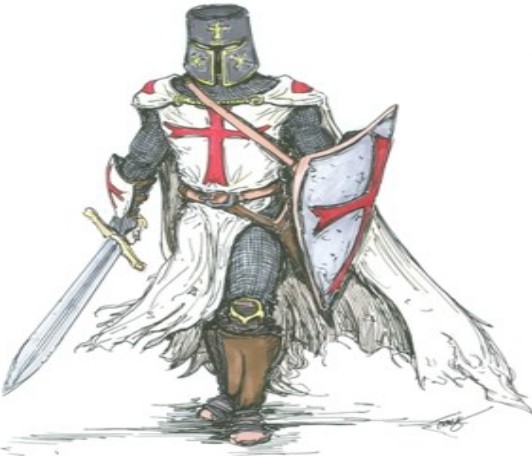 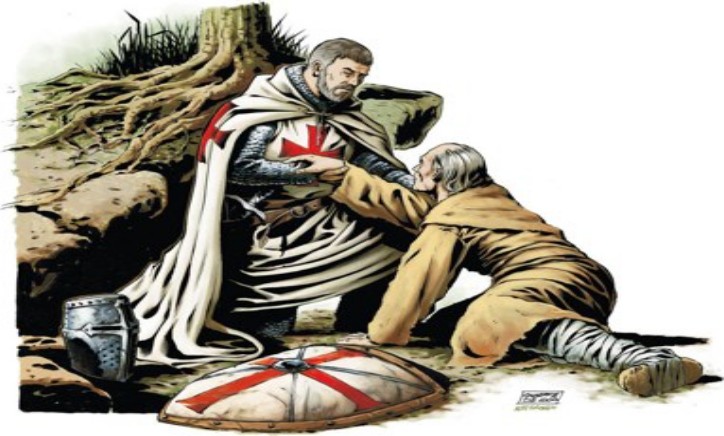 Look at the three images of Medieval Knights.What do you think are essential qualities for being a knight?list adjectives to describe these qualitiesDemonstrate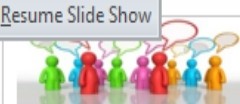 ExtensionLeast Important Reason(s)IJ)JMost important Reason(s)Writing frameI think the most important quality or skill you would need to be a knight is.....This is because .....However, I think the least important skills or quality isThis is because .....<roars	of 2lrms of fflcdicoal	Europe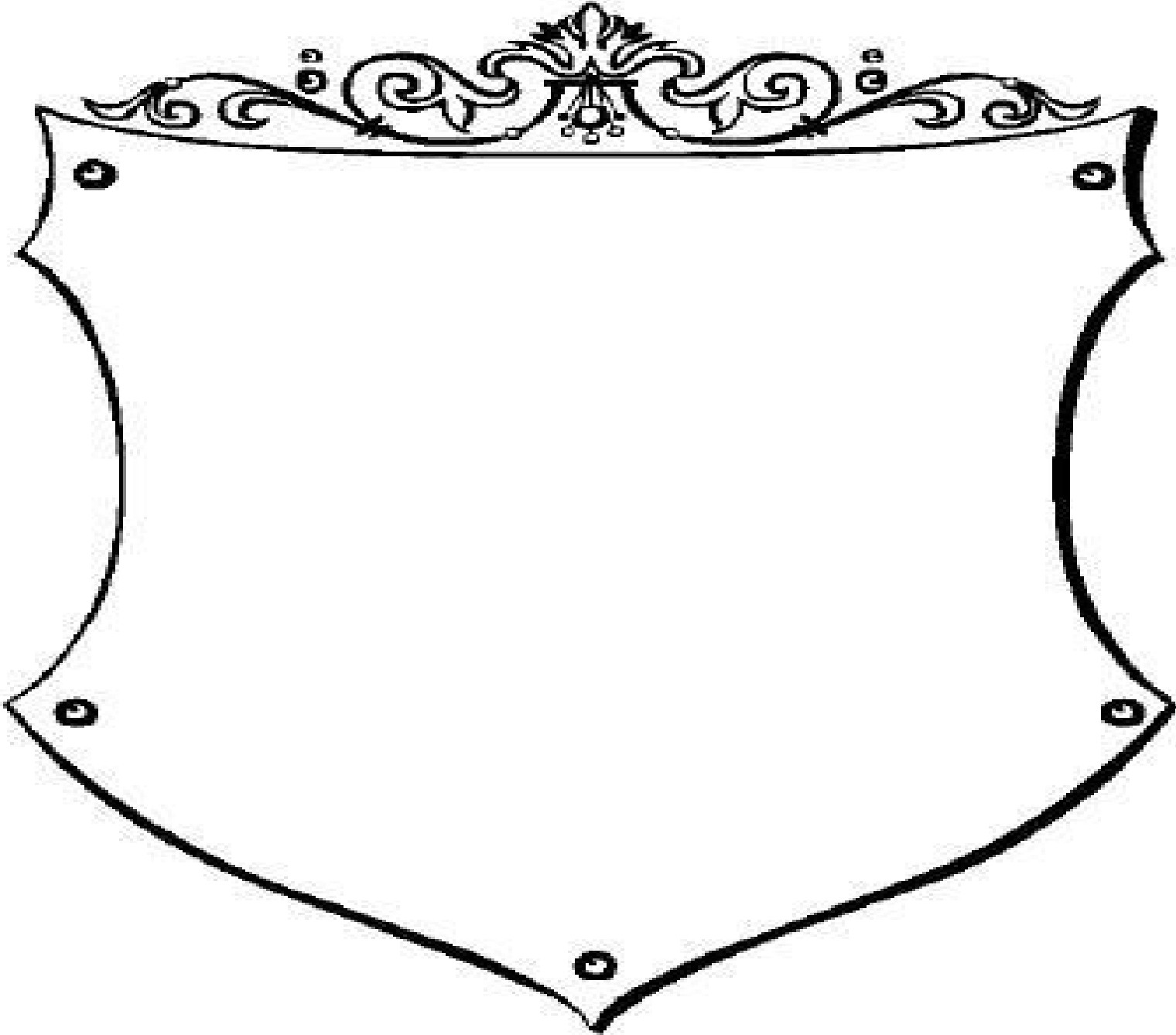 Ireland	-Scotland    North Wales	Denmark	Norway	Sweden	Poland	Lithuania	Moscow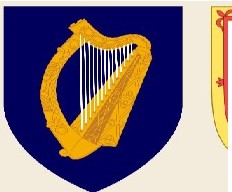 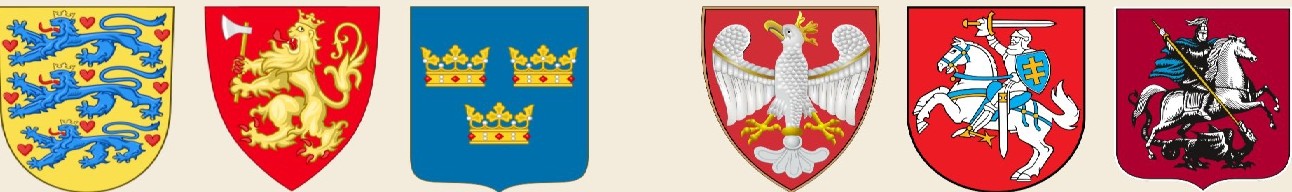 -'B	,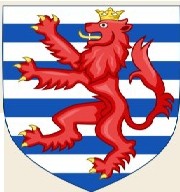 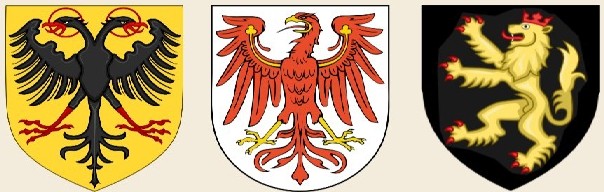 • wPortugal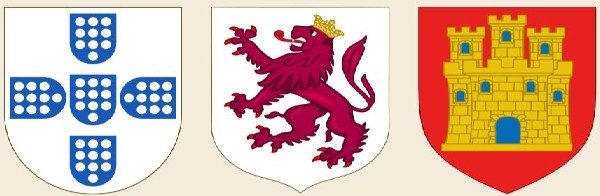 LeonCastile	SavoyGenoa•Papacy•Bohemia	HungaryByzantine EmpireCh art by M att Baker - UsefulCh art s.com I Individual images by Wiki users Herald er, Sod acan, and Ssolb ergj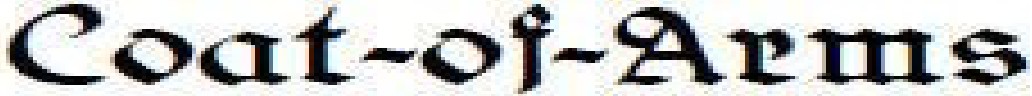 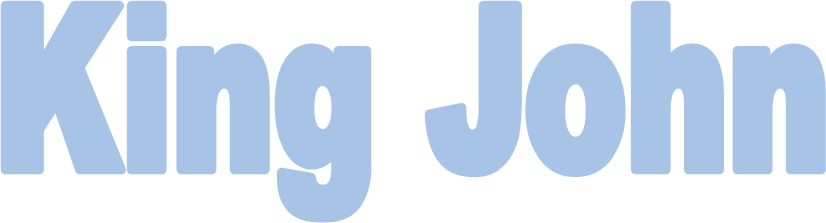 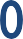 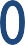 Read the information below and highlight key points about King John.How is King John being portrayed in these pictures, try to cover both positives and neg-atives.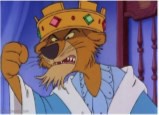 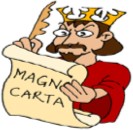 The Black Death:Read the statements below describing the symptoms of the black death. Match themup to the pictures and write them in on the spaces provided.Victims vomited and developed a feverPainful swellings' called buboes appeared in the armpit/groin about as big as an egg.The buboes burst and a foul smelling black liquid oozed from the wound. The victim might live if this happened but would often die a painful deathBleeding under the skin caused dark blotches all over the bodyThe disease attached the nervous system causing muscles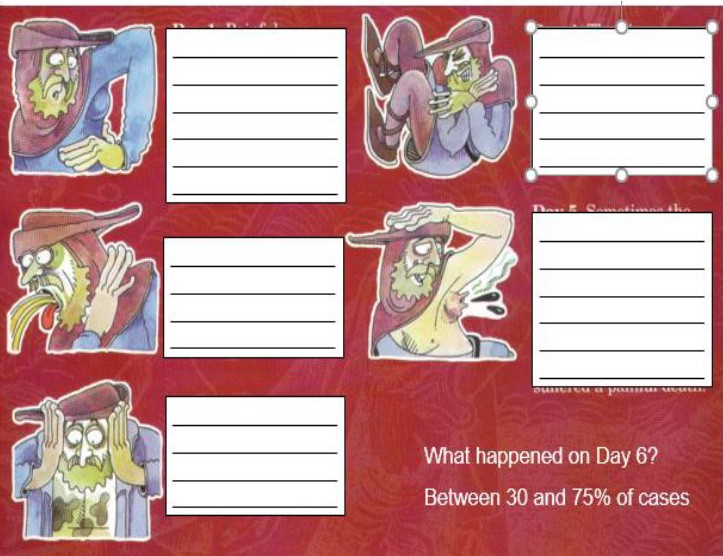 Impact of the Black Death:Divide your stat ements into posit ives and negat ives of the Black Death-include a key Positives: D	Neg a t vi  es	DThe pop ulat ion 	so peasants could demand 	wagesMany small villages became 		_Peasants no w realised that theywere _ _ _ _ and wanted _ _ _ _This led to t he ------The year is 1350, the Black Death has killed many people (50% of the population) and there are fewer workers about. All around the country the Lords are offering higher wages to work on their land. What do you do? Tick the box to indicate (show) your choice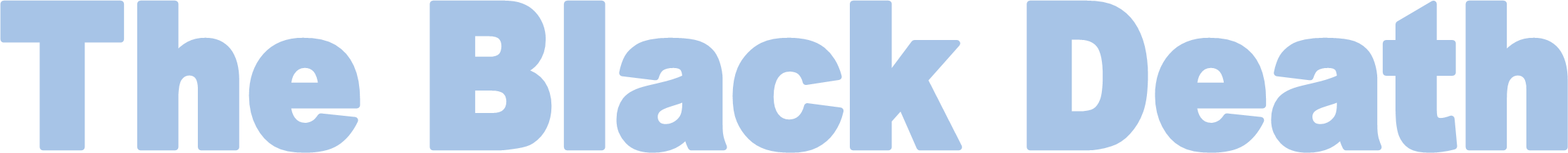 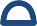 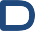 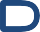 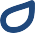 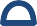 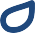 Stay where you are now and work for the Lord you have always worked for but demand higher wages.Leave the village and go and work for another Lord and demand higher wages.The year is 1351 King Edward III has passed a new law called the Statute of Labourers. The new law says that peasant’s wages must be reduced to the same rate as they were before the Black Death. What do you do?Accept the new law and carry on working for your LordRefuse to work for less money and get arrested.It is still 1351. King Edward III has also announced that peasants or villains cannot leave their villages. He has also stated that nobody can ever buy their freedom. What do you do?Accept the changes and carry on working for your Lord.Attempt to leave the village and get arrested.The year is 1377; England has a new king, Richard II. The government wants money to fight a war with France. The Government has introduced a new Poll tax of 4 pence a year. Peasants and Lords have to pay the same amount. What do you do?Pay the taxRefuse to pay the tax and go to jail.The year is 1380; the king and government have increased the Poll tax to 12 pence a year. This is3 times your daily wages! What do you do?Pay the tax.Refuse to pay the tax and go to jailHide when the tax collectors come to your village.The year is 1381, the government is angry about people hiding from the tax collectors. They are sending out new tax collectors and have announced that everyone who has hidden must pay extra money as a punishment. What do you do?Pay the tax. Hide again.Attack the tax collectors when they arrive in the village.It is June 1381; a priest called John Ball has arrives at your village. He tells you that all around Eng- land peasants are rebelling against their Lords. He wants you to join him and 60,000 peasants in amarch London to demand that the king changes the taxes. What do you do? Attack the Lord in your village but refuse to join John BallAttack your Lord, follow John Ball and join the Peasants Revolt.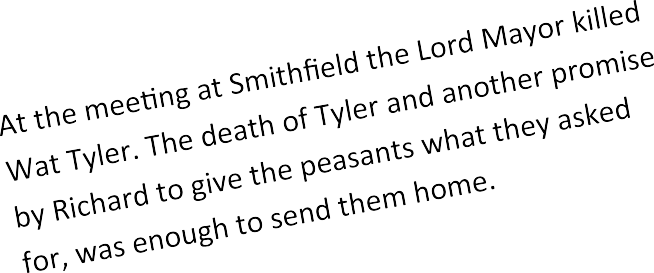 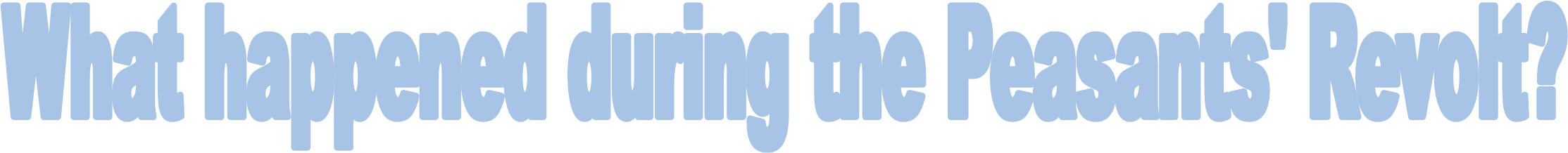 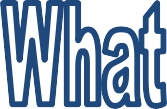 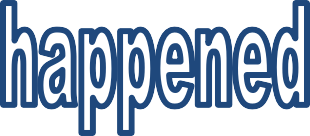 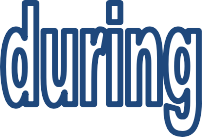 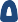 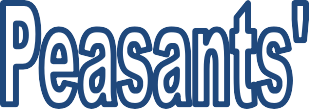 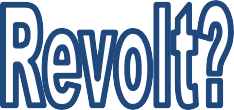 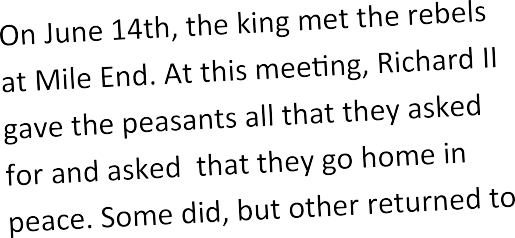 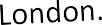 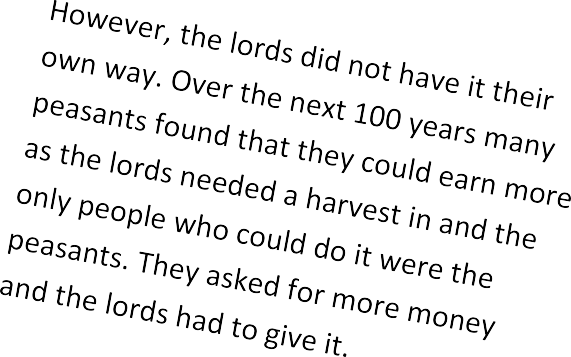 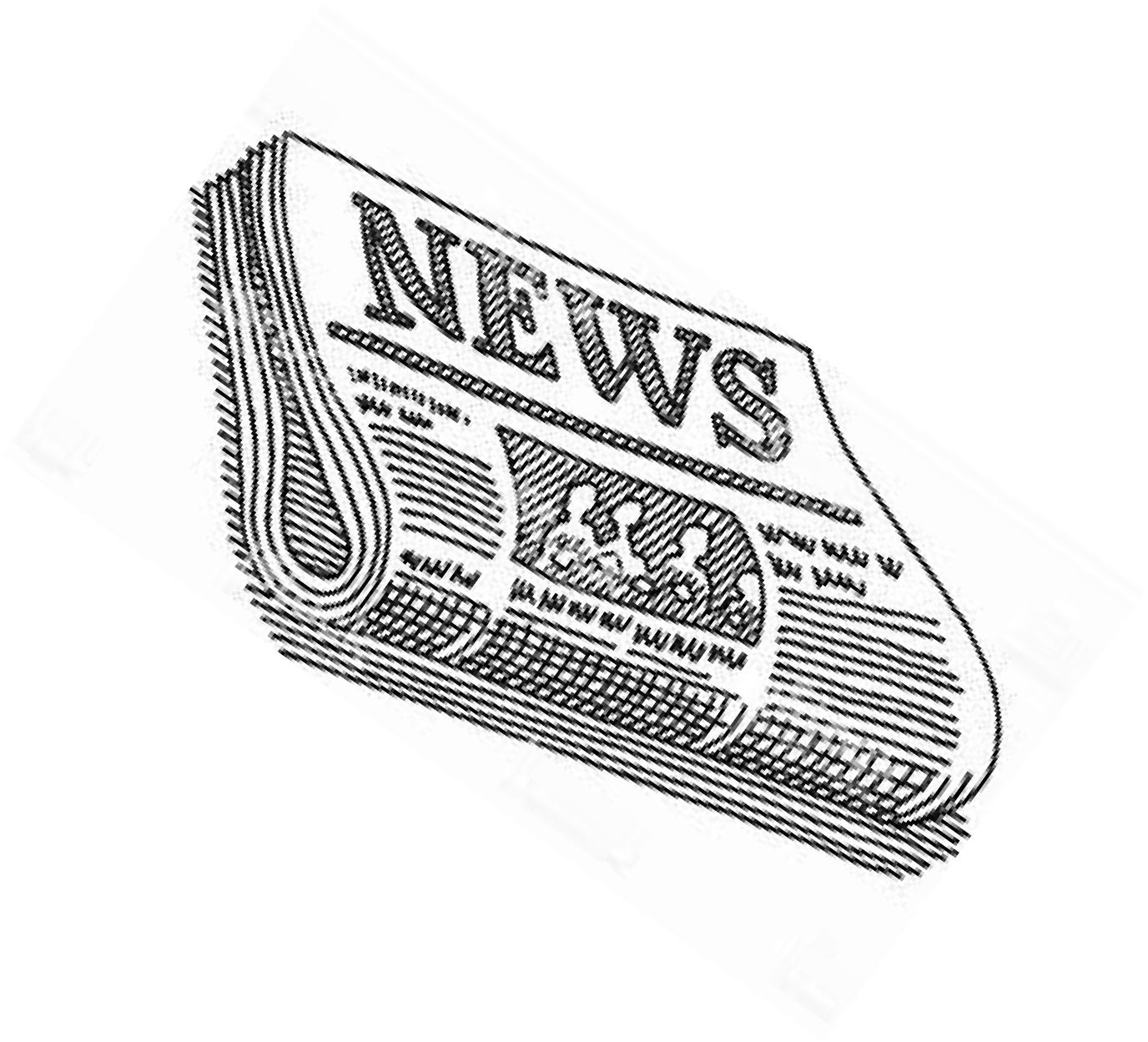 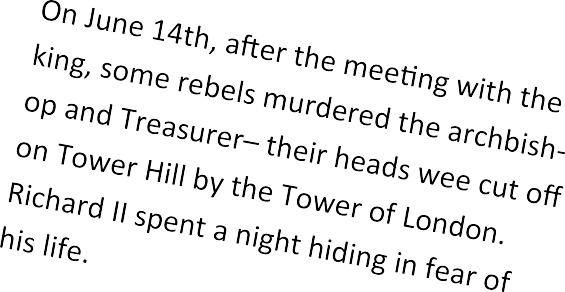 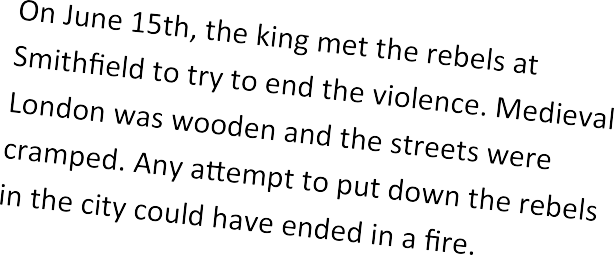 Create a newspaper front page for 16 June 1381 that describes the events of the previous day. Your newspaper supports the king, somake sure your writing is one sided.………………………………………………………………………………………………………………………………………………………………………………………………………………………………………………………………………………………………………………………………………………………………………………………………………………………………………………………………………………………………………………………………………………………………………………………………………………………………………………………………………………………………………………………………………………………………………………………………………………………………………………………………………………………………………………………………………………………………………………………………………………………………………………………………………………………………………………………………………………………………………………………………………………………………………………………………………………………………………………………………………………………………………………………………………………………………………………………………………………………………………………………………………………………………………………………………………………………………………………………………………………………………………………………………………………………………………………………………………………………………………………………………………………………………………………………………………………………………………………………………………………………………………………………………………………………………………………………………………………………………………………………………………………………………………………………………………………………………………………………………………………………………………………………………………………………………………………………………………………………………………………………………………………………………………………………………………...………………………………………………………………………………………………………………………………………………………………………………………………………………………………………………………………………………………………………………………………………………………………………………………………………………………………………………………………………………………………………………………………………………………………………………………………………………………………………………………………………………………………………………………………………………………………………………………………………………………………………………………………………………………………………………………………………………………………………………………………………………………………………………………………………………………………………………………………………………………………………………………………………………………………………………………………………………………………………………………………………………………………………………………………………………………………………………………………………………………………………………………………………………………………………………………………………………………………………………………………………………………………………………………………………………………………………………………………………………………………………………………………………………………………………………………………………………………………………………………………………………………………………………………………………………………………………………………………………………………………………………………………………………………………………………………………………………………………………………………………………………………………………………………………………………………………………………………………………………………………………………………………………………………………………………………………………...……………………………………………………………………………………………………………………………………………………………………………………………………………………………………………………………………………………………………………………………………………………………………………………………………………………………………………………………………………………………………….……………………………………………………………………………………………………………………………………………………………………………………………………………………………………………………………………………………………………………………………………………………………………………………………………………………………………………………………..............................................……………………………………………………………………………………………………………………………………………………………………………………………………………………………………………………………………………………………………………………………………………………………………………………………………………………………………………………………...............................................................................................................................................................................………………………………………………………………………………………………………………………………………………………………………………………………………………………………………………………………………………………………………………………………………………………………………………………………………………………………………………………………………………………………………………………………………………………………………………………………………………………………………………………………………………………………………………………………………………………………………………………………………………………………………………………………………………………………………………………………………………………………………………………………………………………………………………………………………………………………………………………………………………………………………………………………………………………………………………………………………………………………………………………………………………………………………………………………………………………………………………………………………………………………………………………………………………………………………………………………………………………………………………………………………………………………………………………………………………………………………………………………………………………………………………………………………………………………………………………………………………………………………………………………………………………………………………………………………………………………………………………………………………………………………………………………………………………………………………………………………………………………………………………………………………………………………………………………………………………………………………………………………………………………………………………………………………………………………………………………………...………………………………………………………………………………………………………………………………………………………………………………………………………………………………………………………………………………………………………………………………………………………………………………………………………………………………………………………………………………………………………………………………………………………………………………………………………………………………………………………………………………………………………………………………………………………………………………………………………………………………………………………………………………………………………………………………………………………………………………………………………………………………………………………………………………………………………………………………………………………………………………………………………………………………………………………………………………………………………………………………………………………………………………………………………………………………………………………………………………………………………………………………………………………………………………………………………………………………………………………………………………………………………………………………………………………………………………………………………………………………………………………………………………………………………………………………………………………………………………………………………………………………………………………………………………………………………………………………………………………………………………………………………………………………………………………………………………………………………………………………………………………………………………………………………………………………………………………………………………………………………………………………………………………………………………………………………...John was born in 1167 the youngest son of King Henry II and Eleanor of Aquitaine.King John went to war ti recapture his lost lands but his many defeats led to him getting the nick- name ‘softsword’.John was defeated by the Barons and forced tosign the Magna Carta which for the first time lim-ited what kings could do.Despite trying to steal his throne Richard still nom- inated him as the next king.When he became king some of the Barons refused to follow him, even when their leader Arthur was captured by John and never seen again.At the age of 18 he was sent to govern Ireland but his bad behaviour forced his father to recall him.John tried to take the throne in 1194 while his old- er brother Richard the Lionheart was imprisoned in Germany.After loosing the war John imposed heavy taxes on his remaining Barons, who rebelled against him.The Black Deat h kill ed 1 in 3 people in EnglandLords did not have enough people towork on t heir lands. They were will ing to pay higher wages becauseth ey were so d esperat e.Peasant s were able to bargain with the Lords for l ower rent s because t here was lot s of unworked land around.Black Death devast ated some families. Children were left orphaned. Families were somet imes left with only one adult to w ork and look aft er t he children.Villageswere desert ed and some never recovered. In some places,eg t he village of West Thickley in County Durham, it killed everyb ody.Peasant s had more freedom becauset hey could go work for someone elseLords tr ied to get peasants from ot her mano rs by off ering higher wages.Black Deat h had a huge influence on the way people thought about life. Some lived wild, immoral lives because t heyt hought feared the disease could strike t hem at any t ime.Violence t oward s grou ps of people such as t he Jews. People blame d them for the BlackDeat h- many were murdered.